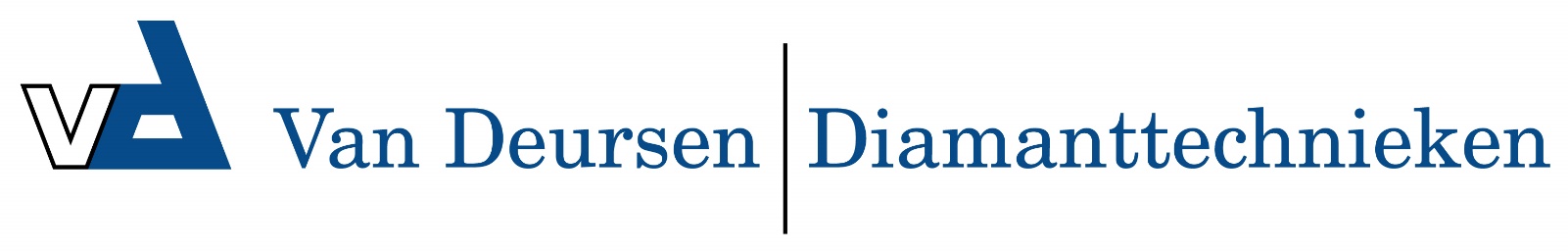 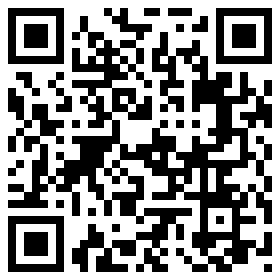 Gutsbeitel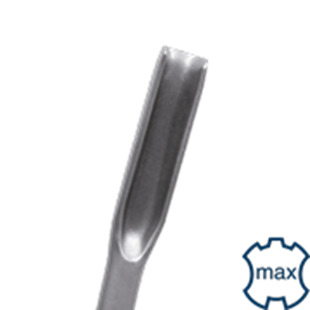 GutsbeitelToepassingVoor het maken van sleuven in beton.Art.nr.OmschrijvingBreedteLengte215.1045Gutsbeitel26300